Взгляд государства и церкви на скоморошество как общественное явлениеСекция: общественно-исторические науки (история)       реферативно-исследовательская работаЧелябинск, 2020СодержаниеВведение«Удовольствие, доставляемое смехом, – сказал Горей – представляет одну из существенных потребностей человека...». Человек во все времена и во всех странах постоянно искал случая развлечься среди разных тягостей и забот своей обыденной жизни, а так как он не всегда находил в себе самом источник развлечения, то весьма понятно, что он был вынужден прибегать к посторонней помощи. Вот почему мы находим, как в древности, так и в сегодняшнее время, при дворах королей и принцев, в домах частных лиц и на городских площадях особого рода людей, кто развлекал тех, кому жизнь казалась скучной и однообразной. Для Руси, России скоморошество и шутовство явление весьма характерное в историческом смысле и имеет не только общую историческую основу, но и свою народную окраску, довольно резкую и отличительную. Именно они являются носителями народной культуры, поднимая в своих выступлениях злободневные темы.Цель: определение социальной и культурной значимости скоморошества в XI – XVII вв. в истории Русского государства.Задачи:изучить происхождение и особенности развития скоморошества на Руси;выделить этапы развития скоморошьей культуры и дать им характеристику;проанализировать особенности взаимоотношений скоморохов с светской и духовной властью; проследить эволюцию церковных запретов относительно скоморохов;составить сравнительную таблицу по этапам становления и развития скоморошества, как общественного явления;Объект исследования: деятельность скоморохов.Предмет исследования: социальное явление скоморошествоПроблема: в народе скоморохи всегда воспринимались как некий развлекательный элемент, но могут ли они выступать в качестве регулятора общественных отношений: государство – народ – церковь?Теоретическая и практическая значимость работы заключается в том, что поставленные в ней проблемы и намеченные аспекты их решения могут быть использованы, продолжены и расширены в дальнейших исследованиях. Материалы работы могут быть использованы на уроках истории России и мировой художественной культуры.Методом исследования: анализ изученной литературы, сравнение и обобщение полученных данных. История скоморошества на Руси1.1.  Происхождение термина «скоморох»Прежде чем начать изучать историю скоморошества в России, следует определить, кто же такие скоморохи. Согласно словарю Даля В., «скоморох – музыкант, дудочник, сопельщик, гудочник, волынщик, гусляр; промышляющий этим, и пляскою, песнями, шутками, фокусами; потешник, ломака, гаер, шут; медвежатник; комедиант, актер и пр.». Народ скоморохам давал всевозможные названия: они были известны под именем глумцов и смехотворцев, плясунов и глумотворцев [3, 289с.]. Скоморохи – русские средневековые актеры, одновременно певцы, танцоры, дрессировщики животных, музыканты и авторы большинства исполнявшихся ими словесно-музыкальных и драматических произведений. Обязанностью скоморохов было забавлять своих современников. Однако в то же время эти люди часто были сеятелями истины, потому-то история и упоминает их имена с некоторым сочувствием.Репертуар скоморохов состоял из шуточных песен, пьесок, социальных сатир («глум»), исполняемых в масках и «скоморошьем платье» под аккомпанемент гудка, гусель, жалейки, домры, волынки, бубна. За каждым персонажем был закреплен определенный характер и маска, которые не менялись годами. Скоморохи выступали на улицах и площадях, постоянно общались со зрителями, вовлекали их в свое представление [9, 376 с.].Скоморошить, то есть петь, плясать, балагурить, разыгрывать сценки, мог всякий. Но скоморохом-умельцем становился и назывался только тот, чье искусство выделялось над уровнем искусства масс своей художественностью. «Всяк спляшет, да не как скоморох», – говорит русская поговорка. Так постепенно создавалась почва для того, чтобы искусство скоморохов в дальнейшем сделалось их профессией, ремеслом (см. Приложение № 1).Однако, по мнению исследователей, скоморошье искусство отличалось крайней грубостью и элементарностью. Основоположниками искусства были ремесленники: гончары, кузнецы, ткачи, каменщики, плотники, резчики по дереву и кости, оружейники, маляры, портные. Скоморохи были древнейшими в России представителями народного эпоса, народной сцены. Они же, вместе с тем, были и единственными представителями светской музыки в России, а потому вся первая многовековая эпоха истории русской культуры до середины 17 века может быть названа эпохой скоморохов [12].1.2.  Основные теории происхождения скоморошестваШуты и скоморохи появились во времена самой глубокой древности; они встречаются не только среди обыкновенных смертных, но и среди богов, населявших древний Олимп. Так, например, Меркурий забавлял и смешил всех проказами и проделками. Вулкан своими дурачествами и шутовством возбуждал громкий смех бессмертных обитателей Олимпа во время их пиршеств. Пан смешил всех своими глупыми песнями; его предпочитали музам, в особенности когда нектар разгорячал мозги богов.Если мы спустимся с Олимпа на землю, то увидим, что и смертные брали пример с мифических бессмертных. Вельможи и богатые люди еще в самой глубокой древности держали при себе «несчастных созданий», обиженных природой в нравственном или физическом отношении. Иногда это были совершенно помешанные или безобразные карлики и карлицы, горбуны и горбуньи; их обязанность заключалась в том, чтобы смешить и развлекать своих повелителей, а иногда и предрекать им будущее. Следовательно, обычай содержать в домах юродивых, шутов и уродов ведет свое начало из самой глубокой древности [6, 13 с.].Большое число документов свидетельствует о том, что скоморохи являлись участниками различных увеселений и праздников, приуроченных к языческому календарю. Таким образом, не вызывает сомнений то, что дохристианская культура не могла развиваться без скоморохов. Начало скоморошества следует искать в «игрищном» этапе развития древнеславянской зрелищной культуры. Так как деятельность «веселых» (так часто называли потешников) в основном была связана со смеховой культурой, с различными формами народного юмора и сатиры, ученые акцентируют свое внимание на раннеславянских похоронных обрядах, включавших в свою структуру смеховое начало.Смеховой элемент в погребальной обрядности первоначально носил магический характер и основывался на древних представлениях об умершем как «переселенце» в «иной» мир. Поэтому похороны – это не только скорбь о его утрате, но и радость по поводу будущего путешествия, радость, выражаемая смехом. Смех служил средством превращения акта смерти в акт возрождения[18].Безусловно, проблема происхождения скоморохов не связана исключительно с погребальной обрядностью. Определенную роль в их становлении сыграли и свадебные обряды, и ритуальные празднества, связанные со сменой времен года несоответственно типов производственной деятельности. Ряжение в контексте игры обладает некоторыми признаками, роднящими его с театральным действием: во-первых, попытка выйти за пределы самого себя, стать нетождественным своему «я», во-вторых, стремление как можно точнее передать существенные черты изображаемого. Не вызывает сомнения смеховой эффект такого спектакля.[5, 177 с.] Так постепенно складывались основные элементы искусства народных потешников – скоморохов.Все перечисленные формы игрового творчества «свидетельствуют об устойчивом стремлении народа к выражению своих мыслей и чувств не только в пении, танце, игре на музыкальных инструментах, но и в интонации голоса, жесте, мимике, способствующих созданию определенного драматического образа»2. Скоморохи в XI – XIV вв.В процессе изучения литературы по данному вопросу, мы пришли к выводу, что весь период существования скоморохов в нашей стране можно разделить на два этапа: первый этап – XI – XIV вв. и второй этап – XV – XVII. В нашей работы мы рассмотрим каждый из этих этап, а как результат работы – сравнительная таблица этих двух периодов (см. Приложение № 3).2.1. Отношение княжеской власти к скоморохам.В Древней Руси жизнь простого народа и князей имела мало развлечений. Скоморохи заполняли эту нишу, тем самым показывая одним цирковые представления, другим сатирические миниатюры.. Скоморохи делятся на два разряда - проезжих, т.е. бродячих, обходивших села, города, простой народ и князей, бояр, богатых людей; и оседлых, пристраивавшихся на продолжительное время при дворах князей, бояр и т. д.  В русской литературе имеются подтверждения того, сто князья любили веселиться с музыкой, песнями, в которых не малая роль отводилась скоморохам. Так, в летописи (1015 год) о Святополке Владимировиче говорится: "люте бо граду тому и земли той в нем же князь юн, любяй вино пити с гуслми." В 1135 году сообщается, что князь Всеволод Мстиславич Новгородский "возлюби играти и утешатися". Но особенно хорошо обычай князей веселиться при помощи скоморохов отмечен преподобным Нестором в житии преподобного Феодосия Печерского. Феодосий, явившись однажды во дворец князя Святослава Ярославича, попал в разгар веселья: он увидал "многих играющих перед ним: овых гуслные гласы испускающих, иных органьные писки гласящих, иных же мусикийские, и тако всех веселящихся, якоже обычай есть перед князем." При дворах князей находилось во время пира и особое место для скоморохов - "скоморошье".18Первые летописные сведения о скоморохах  (1068 г.) совпадают по времени с появлением на стенах Киево-Софийского собора фресок, изображавших скоморошьи представления. Это  наглядно иллюстрирует жанровые разновидности искусства скоморохов, указывает время, когда они привлекли к себе внимание. Зная скептическое отношение духовенства к скоморохам,  художник, расписывавший стены собора, счел возможным включить их изображения в церковные украшения наряду с иконами. Это говорит о расположенности к скоморохам не только простого народа, но и светской власти, без чьего разрешения подобные действия были бы не допустимы.  Скоморохи за свою игру и пение щедро вознаграждались своими хозяевами. Монах Нестор в «Житии» отмечал, что преподобного Феодосий из Киево-Печерского монастыря, явившись однажды во дворец князя Святослава Ярославича, был свидетелем скоморошьих представлений[15].  Подтверждение популярности скоморохов можно увидеть «Радзивилловской летописи» (XIII в.),  одна из шестисот миниатюр посвящена скоморошьим игрищам. (см. Приложение № 1)2.2. Отношение церкви к скоморохамНаходя радушный прием среди княжеско-дружинного класса населения и у простонародья, скоморохи встречали противодействие со стороны духовенства. 	Отмечается факт, что на стенах Софийского собора были обнаружены изображения скоморохов, что вызвало недовольство со стороны служителей церкви. Монах-летописец называет скоморохов служителями дьявола, т.к.  скоморохи были связаны с массами и одним из видов их искусства был «глум», что есть ни что иное как, сатира, которая в дни восстания могла иметь антирелигиозный характер. Одну из причин восстания можно прочесть в  «Поyчение  о  казнях божиих»: «Hо этими и иными способами,  вводит в обман дьявол, всякими хитpостями  отвpащая  нас  от  бога,тpyбами и скомоpохами, гyслями и  pyсалиями...  когда  же  пpиходи вpемя молитвы, мало людей оказывается в  цеpкви.  Поэтомy  и  казни всяческие пpинимаем от бога...» 12О том, что церковники питали ненависть к искусству скоморохов, свидетельствуют записи в «Повести временных лет»: «Дьявол лстить, и другыми нравы, всячьскыми лестьми превабляя ны от бога, трубами и скоморохы, гусльми и русальи». Летописец с негодованием отмечает успех искусства скоморохов у простого народа в ущерб посещению христианского богослужения: «Видим бо игрища утолочена и людий много множьство, яко упихати начнуть друг друга, позоры деюще от беса замышленного дела, а церкви стоять»[10].В период татарского нашествия на Русь роль церкви усилилась, следовательно, это отразилось на отношении к скоморохам.  Митрополит Иоанн запрещал монахам и белому духовенству присутствовать на пирах с того момента, как начиналось играние, плясание, гудение. Так, митрополит Кирилл в своем поучении 1274 года запрещал ходить «на русалии скоморохов и прочие диавольские игры», но данное запрещение не носило законодательный характер.  По свидетельствам рязанской «Кормчей» (1284г.) церковь именует скоморохов «глумцами», то есть насмешниками. В дальнейшем направление искусства как сатира станет одним из жанров скоморошьего театра. Летопись Переяславля Суздальского (XIII век) сетовала на распространение короткого мужского платья: «Начаша... кротополие носити... аки скомраси», что церковь считала недостойным настоящего мужчины[13].Что вызывало недовольство у церкви игра скоморохов в XI – XIV вв.?Во-первых, скоморошьи представления пользовались большей популярностью, чем церковная служба. Таким образом, показывалась слабость праволавного проповедника по сравнению со скоморохом.Во-вторых, церковь в скоморохах видела язычников (по одной из версий, скоморохи изначально были жрецами языческого бога Трояна)В-третьих, в присказках скоморохов присутствовал «глум» - насмешки над христианством, над Библией, над православными обрядами и священниками.17Со стороны церкви на протяжении четырех веков наблюдается преследование скоморохов за их острое слово, умение быть «своими» и для народных масс и для княжеского дома. В ответ на действия скоморохов, дабы привлечь к себе внимание простого народа, использует в обрядовой стороне магические элементы.Санкции духовенства относительно скоморохов на данный момент носили характер осуждения, документов, говорящих о запрете скоморошьей культуры на законодательном уровне не обнаружено.Противоречивые отношения с церковью не только не уменьшают авторитета «веселым людям», но наоборот, искусство скоморохов становится одним из популярных в народе.3. Скоморохи в XV – XVII вв.3.1. Характеристика периодаХозяйство и культура Древней Руси в домонгольский период находились на высоком уровне. Их возрождение и бурный рост начались к XV веку. Множилось число городов, увеличивались их размеры, вновь расцветали ремесла и торговля, развивалась городская культура, росла внутренняя и внешняя торговля, восстанавливались утраченные международные связи Русского государства.Объединение земель вокруг одного центра способствовало укреплению самодержавной власти. Это нашло внешнее выражение в принятии русским великим князем царского титула (Иван III). Русский царь стал в известном смысле «наследником» византийских императоров. В публицистических сочинениях Москва стала именоваться «третьим Римом», а придворный церемониал принял торжественный, пышный характер[4, 199 с.].В период правления Ивана Грозного на Стоглавом соборе (1552 год) было отмечено новое явление и в жизни скоморохов: они стали объединяться в ватаги, скитаясь по русской земле в поисках заработка [13]. К XVI веку искусство служило скоморохам источником заработка: они выступали «выгоды ради», получали «мзду», «гудочную плату». Поэтому можно утверждать, что скоморошество являлось особой областью средневековой профессиональной деятельности. Это была деятельность первых русских актеров-потешников. Это способствует складыванию новых жанров в культуре скоморошества: драматическое творчество и комедия. Участие в обрядовой стороне русского народа продолжает занимать важное место[14]. В течение XV – XVII вв. изменениям подвергаются не только скоморохи, но и сами игрища (святки и другие обряды). Они вызывали все больший интерес среди присутствовавших на праздниках, оказывавшихся на положении более или менее активных зрителей. В связи с этим в игрищах стали усиленно развиваться зрелищные черты; «игрища» перерастали в «позорища». Они в свою очередь становились самостоятельным видом искусства, средством отражения, оценки действительности.Данный период также характеризуется появлением специализации среди скоморохов и социальной дифференциация скоморохов. Скоморохи появлялись в крестьянской, посадской, стрелецкой, а затем в солдатской среде. На рубеже XVI и XVII веков возрастает роль скоморохов. Однако термин «скоморох» сохраняется преимущественно за музыкантами, плясунами, певцами. Специальностью скоморохов было «плясание и сопели, песни бесовские». Скоморохи сосредотачивают в себе разные направления культуры, что приводит к неоднозначному отношению к ним со стороны светской и духовной власти. (см. Приложение № 3).3.2. Взаимоотношение скоморохов с светской властью.Особое почтение к скоморохам можно отмечать в период правления Ивана III и Ивана IV (Грозного). В связи с тем, что одно из направлений их внутренней политики было решение церковного земельного вопроса, а именно ограничение пользования государственными землями. В связи с тем, что выступления скоморохов часто носили антирелигиозный характер, это поощрялось царями, как один из методов борьбы с церковью [4, 208 с.]. Особо ярко связь скоморохов и светской власти прослеживается в период правления Ивана Грозного. Царь  широко пользовался услугами скоморохов. Прежде всего, он обратился к скоморохам в целях политической борьбы с «князьями церкви». Разгром новгородской епархии сопровождался тем, что Иван IV нарядил архиепископа Пимена скоморохом и в таком виде заставил возить его по городу. Скоморошьи потехи с явно выраженной антирелигиозной окраской происходили и в Александровской слободе. Здесь по указу царя воспроизводился ритуал монастырской жизни, а во время царских пиров придворные рядились в маски и плясали вместе со скоморохами. Скоморохи участвовали в придворных свадебных празднествах, так, например, они веселили царский двор и самого царя Ивана IV на свадьбе его дочери Марии.В конце правления Ивана Грозного, 1571 году,  скоморохи были взяты в придворный штат, чтобы обслуживать зрелища в специальном Потешном чулане. Стоит отметить, что тематика выступлений при дворе и в народе у скоморохов отличалась. При дворе выступления носили больше развлекательный, цирковой, характер. Данная особенность скоморошьих представлений показывает сходство двух этапов. (см. Приложение № 3).Любовь к скоморохам прослеживается и в династии Романовых, пришедших к власти в 1613 году. Михаил Федорович Романов заменяет Потешный чулан на Потешную палату.  Известно царь любовался скоморошьими потехами: ношением бревен зубами неким Петром, метальниками (то есть прыгунами) Макаром и Иваном Андреевыми; дрессированными львами в выступлении резанца Григория Иванова. Известны выступления скоморохов и при дворе Алексея Михайловича Романова (сына Михаила Федоровича).Вслед за царским двором интерес к скоморохам и их искусству проявили в начале XVII века и бояре. Скоморохи находились на службе у бояр И. И. Шуйского, Д.М. Пожарского и других[12].Особая милость к скоморохам заканчивается в перил правления Алексея Михайловича, в результате Соляного бунта 1648 года, где скоморохи принимали непосредственное участие. Вследствие этого, деятельность Потешной палаты замерла, а на свадьбе царя Алексея Михайловича вместо скоморохов увеселяли церковные певчие.3.3. Противостояние церкви и скоморохов.В XV веке  в жизни русской церкви наблюдались существенные изменения. С падением Константинополя высшим блюстителем православного христианства стала русская церковь. Усиление авторитета церкви дало ей больше возможностей устраивать гонения на скоморохов. В результате личностных отношений между Иваном Грозным и церковью, где скоморохи играли не последнюю роль, на Стоглавом соборе (1552), церковь осуждает скоморохов. Недовольство выражалось в том, что скоморохи вносят комические сцены в священный, религиозный обряд венчания, «как к церкве венчатися поедут, священник со крестом будет, а пред ним со всеми теми играми бесовскими рищут» и погребальные действия. С развитием товарно-денежных отношений упрочилась купля-продажа невесты, напоминающая рыночный торг. В связи с этим возникла необходимость в сватах. В ролях сватов выступали  профессионалы, мастера своего дела — скоморохи (см. Приложение № 1). Их остроумные речи закреплялись и становились традиционными для целой округи. Сцены сватовства также содействовали обмирщению свадебного обряда.  Все это противостояло лирико-драматическим плачам невесты и песням ее подруг и переводило драматический по своему существу свадебный обряд в комедийный план.Для усиления влияния на скоморохов, церковь обращается к светской власти для закрепления санкций в законодательных документах. (см. Приложение № 3).Против скоморохов были направлены Жалованная грамота Троице-Сергиевскому монастырю XV века, Уставная грамота начала XVI века. «Бога ради, государь, вели их (скоморохов) извести, кое бы их не было в твоем царстве, и тебе, государю, в великое спасение, аще бесовская игра их не будет»,— писал царю Ивану IV митрополит Иосиф. Церковь настойчиво ставила скоморохов в один ряд с носителями языческого мировоззрения - волхвами, ворожеями, колдунами. Так, в Приговорной грамоте монастырского собора Троицкой лавры (1555 год) запрещалось держать в волости скоморохов и волхвов. В «Наказной памяти» патриарха Иосифа (1636 год) запрещается «скомрахом на улицах и на торжищах и распутиях сотонинские игры творити и в бубны бити и в сурны ревети и руками плескати и плясати». [1, 62 с.]. Эти грамоты, направленные против скоморохов, исполнялись буквально: музыкальные инструменты и маски скоморохов свозили на берег реки Москвы и там предавали сожжению.В 1648 году, после Соляного бунта, запретительная грамота осуждала «на свадьбах бесчинства и сквернословия», которые были свойственны для скоморохов. Грамота 1648 года запрещает пускать в дом скоморохов с домрами, гуслями, волынками и со всякими играми.  Запретительная грамота 1648 года предписывала, чтобы «скоморохов с домрами и с гусли и с волынками и со всякими игры... в дом к себе не призывали... и медведей (не водили)... и с сучками не плясали и никаких бесовских див не творили». «Память», посланная в Сибирь в 1649 году, констатирует, что среди населения «умножилось... всякое мятежное бесовское действо, глумление и скоморошество со всякими бесовскими играми... да в городех же и в уездех... сходятся многие люди... по зорям и в ночи чародействуют... медведи водят и с собачками пляшут». В 1657 году митрополит Иона требует, чтобы не смели «мирские люди тех скоморохов и медвежьих поводчиков с медведьми в домы своя пускати». Это дает основание полагать, что в XVI-XVII веках происходит не только усиление контроля со стороны церкви за скоморохами, но и наблюдается их отраслевая специализация.От православного духовенства, преследовавшего скоморохов, не отставали и старообрядцы. Протопоп Аввакум, по его собственным словам, «изгнал» скоморохов с «плясовыми медведями», «с бубнами и с домрами... и ухари и бубны изломал на поле един у многих и медведей двух великих отнял, - одного ушиб, и паки ожил, а другого отпустил в поле»[14].Параллельно борьбе с скоморохами церковь принимала все меры к утверждению своего влияния. Это нашло, в частности, выражение в развитии литургической драмы.ЗаключениеФеномен скоморошества в Древней Руси и Русском государстве неразрывно связан с развитием общества. Это неотъемлемая часть русской культуры, способная влиять на настроения народных масс и изменять сложившийся уклад церковной организации. В результате анализа собранного материала мы разделили эпоху скоморошьей культуры на два периода, который в себе несет ряд отличий как законодательного, так и общественно-культурного характера. Сложившиеся различия объединяет единая база скоморошьей культуры, которая выражается в сходствах этих двух периодов: сравнение с язычниками, участие в обрядовой стороне жизни народа, развлекательный характер представлений.Отношения скоморохов с церковью и светской властью складываются неоднозначно. Противостояние с духовенством в среде скоморохов можно наблюдать с момента их зарождения, т.к. все основные каноны православия скоморохами высмеивались или изменялись на шутовской лад (обряды, православные праздники), что прибавляло популярности у простого народа. Князья, бояре, цари в скоморохах видели как способ развлечения на пирах, так и возможность воздействовать на общественные массы, т.к. популярность скоморохов в народе была велика. Скоморохи никогда не были правой рукой представителей светской власти, т.к. в любой момент они могли попасть в опалу (например, после Соляного бунта 1648 г.).В результате анализа литературы, мы заметили, что в течение рассматриваемого периода происходило постепенное ужесточение запретов, относительно скоморохов, что в конечном итоге привело к прекращению их деятельности (см. Приложение № 2).Одной из задач в нашей работе, было составить сравнительную таблицу, где хотели показать сходства и различия каждого этапа становления скоморошьей культуры. При составлении столкнулись с сложностью выделения критериев, которые бы находили бы отражение на каждом этапе (см. Приложение № 3).Таким образом, подводя итог, можно сказать, что проблема, поставленная в начале работы, решена. Мы определили, что скоморохи являются не только носителем развлекательной культуры  народа, но также они бы связующим звеном между простым народов и государством, они способствовали формированию новых направлений в культуре светской и церковной. Скоморохи подвергались гонениям со стороны церкви, но в то же время фрески с их изображением находят на стенах собора. Церковь осуждает скоморохов за приверженность к язычеству, но тем самым заимствует магические обряды в православие. Цари стремились использовать народную любовь к скоморохам в своих целях, но за желание выражать свои мысли подвергали их наказаниям. Таким образом, скоморошество порождает ряд противоречий, но не будь их, данная культура не была бы такой уникальной.Список литературыБаканурский, Н.Н. Православная церковь и скоморошество. – М.: Знание Жанр, 1974 – 210 с.Белкин, А.А. Русские скоморохи / Отв. ред. Б.Н. Асеев. – М.: Наука, 1975.- 284 с.Даль, В.И. Иллюстрированный толковый словарь русского языка: современное написание / В.И. Даль. – М.: Астрель АСТ, 2006. – 349 с.Данилов, А.А. История России. С древнейших времен до конца XVI века. 6 класс: учеб. для общеобразоват. организаций / А.А. Данилов, Л.Г. Косулина. – 2-е изд. _М.: просвежение, 2013. – 272 с.Иллюстрированный словарь забытых и трудных слов из произведений русской литературы XVIII-XIX веков / Сост.: Л.А. Галкина. - Оренбург: Оренбургское княжеское издательство, 1998. – 280 с.Куликова, К.Ф. Рассказы о первых русских комедиантах. – Ленинград: Детская литература, 1966. – 215 с.Плохотнюк, Т.Г. Устное народное творчество: учеб. пособие: в 4 ч Ч.4 / Т.Г. Плохотнюк, Е.И. Тулякова. – 2-е изд. стер. – М.: ФЛИНТА, 2012. – 68 с.Скоморохи в памятниках письменности / Сост.: З.И. Власова, Е.П. Фрэнсис. – СПб.: Нестор-История, 2007. – 195 с.Энциклопедия для детей. Том7. Искусство. Ч.3. Музыка. Театр. Кино / Глав. ред. В.А. Володин. – М.: Аванта+, 2001. - 624ПриложениеИзображения скоморохов.Схема «Эволюция церковных запретов относительно скоморохов.Сравнительная таблица «Этапы развития скоморошества как общественного явления».Приложение № 1 	Изображение скомороховСкоморошить, то есть петь, плясать, балагурить, разыгрывать сценки.Скоморохи вносят комические сцены в священный, религиозный обряд венчания.«Схожуся на игрища, на плясанье и на вся бесовская песния». Радзивилловская летопись.Приложение № 2Схема «Эволюция церковных запретов относительно скоморохов.Приложение № 3Сравнительная таблица «Этапы развития скоморошества как общественного явления».Султанова Сабина Ровшановнаученица 9 классаМАОУ «Лицей №35 г. Челябинска»Введение31.  История скоморошества на Руси4     1.1.  Происхождение термина «скоморох»4     1.2.  Основные теории происхождения скоморошества42. Скоморохи в XI – XIV вв.6     2.1.Отношение княжеской власти к скоморохам.6     2.2. Отношение церкви к скоморохам73. Скоморохи в XV – XVII вв.9     3.1. Характеристика периода9     3.2. Взаимоотношение скоморохов с светской властью.10     3.3. Противостояние церкви и скоморохов.11Заключение13Литература14Приложение15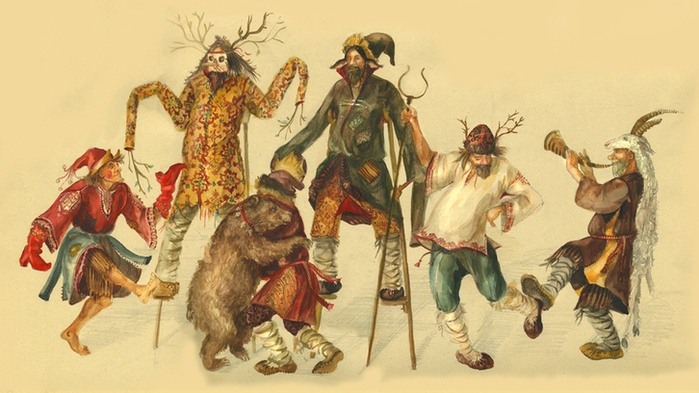 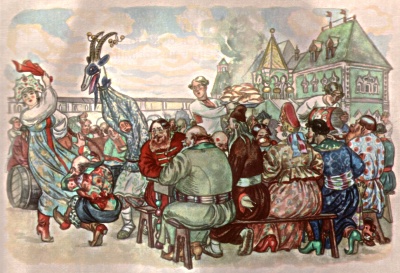 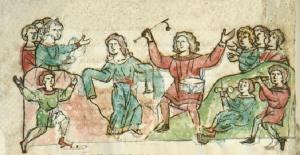 Вопросы для сравненияI этап(XI-XIV вв.)II этап(XV-XVII вв.)сходстваКультурный аспектУчастие в обрядахязычникиУчастие в обрядахязычникисходстваОтношение церквиГонения, преследованияГонения, преследованиясходстваОтношение с князьямиВыступления имели развлекательный, цирковой характерВыступления имели развлекательный, цирковой характерразличияУпоминаниеЛитературные источникиЗаконодательные актыразличияЦерковные меры воздействияОсуждения, запреты (на уровне слов)запретыразличияОтвет церквиОбряды с элементами мистикиЛитургические драмыразличияКультурный аспектУчастие в обрядахФормирование театральных жанровразличияОбщественная значимостьАртисты-универсалыПоявление актерских специальностей, возникновение скоморохов в разных группах населенияразличияКоммерческая выгодаВыступали бесплатноПолучали регулярное денежное вознаграждение